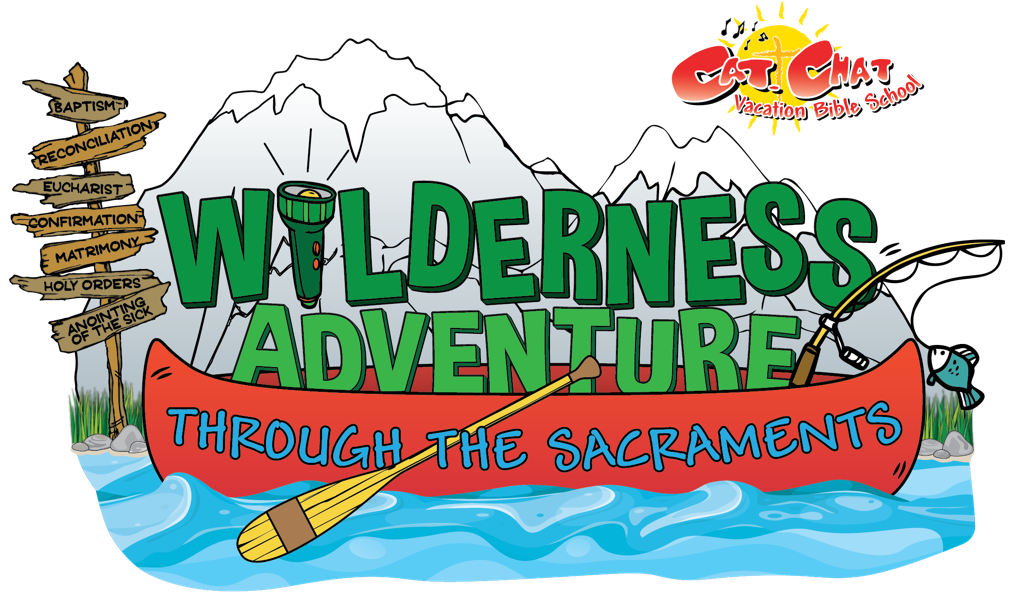 St. Damian and St Bernard’s are planning aVacation Bible School program this summer for kids ages 4 -10.Join the VBS Team!If you are interested in helping our kids learn their Catholic faith in a fun and exciting way, please return the completed form to any Faith Formation teacher or the basket in church by May 4, 2024The theme is A Wilderness Adventure Through the Sacraments,  the dates are June 10 -June 14th from 9:00 AM until Noon.---------------------------------------------------------------------------------------------------------------------------------- Yes! I want to help kids learn more about the Sacraments!I am interested in helping with: (please check as many as interest you)Faith Lessons 	Music 	         Crafts 		SnacksGames 		Group Leader   Decorating 		Welcome CommitteeRegistration/Sign-In 	Skits                 Photo/Video 	Computer SupportOther: ________________________Name: ________________________________________________________________________Address: ______________________________________________________________________Phone Number: _________________________________________________________________ (day) 						(evening)Parent Signature if a student : ________________________________________________________________________